ENCORE INDUSTRIAL SUPREME HYDRAULIC OIL AW-32Ideal for industrial applications. Provides trouble free performance in high pressure high output industrial configurations. Helps eliminate sludge build up caused by heat. Designed to separate from water quickly to safeguard against etching acids or corrosives.P.I.N. G-210Batch Number:  #325150977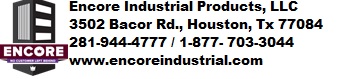 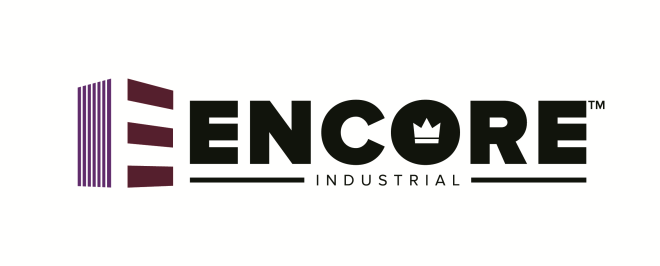 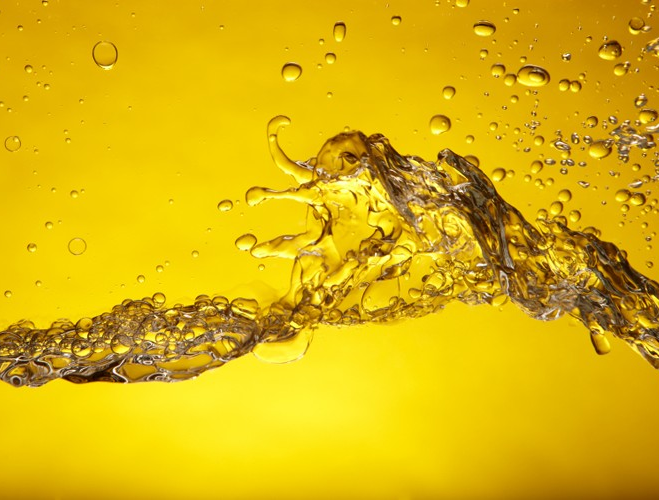 SUPREME HYDRAULIC OILAW-32For Onshore & Offshore UseLow Foaming Formulation with Minimal OxidationInhibits Rust & CorrosionEnhanced with Anti-Wear AdditivesTypical CharacteristicsCautionKeep Out Of Reach of ChildrenNet Contents 220 GallonsFirst AidInhalation: Vapors generated at high temperatures (only) or oil mist may cause mild irritation of the nose, throat and respiratory system. Consult physician and poison control immediately.Eye Irritation: May cause minimum eye irritation. Consult physician and poison control immediately.Skin Contact: May cause minimum skin irritations, long term heavy exposure may dry or defat the skin. May also cause dermatitis or oil acne. High pressure injection under the skin could cause extensive tissue damage. Consult physician and poison control immediately.Ingestion: If swallowed may be slightly toxic. Consult physician and poison control immediately.Dispose of in accordance with local, state and federal regulations.Health1Flammability1Reactivity0PersonalBFlash Point ⁰F420Pour Point ⁰F-20ISO VG Number32Pounds Per Gallon7.21Gravity (API)31.6Viscosity (cST @ 40⁰) 28.5-35.2Viscosity SUS @ 100⁰F155